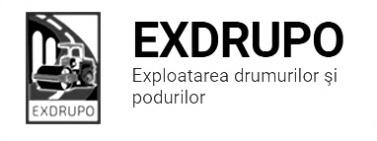 Notă informativăcu privire la lucrările de întreţinere şi salubrizare a infrastructuriirutiere din mun. Chişinăusect. Centru (4 muncitori): executate 15.06.2020:Gunoi manual: str. Albișoara – 0.5 cursă.str. V. Alecsandri – 1 cursă.str. Academiei – 0.5 cursă.str. C. Vîrnav – 0.5 cursă.str. T. Strișcă – 0.5 cursă.str. Aleea Gării – 1 cursă.Pomparea apei: str. C. Vîrnav.planificate 16.06.2020:Gunoi manual-salubrizare: str. Ismail. Amenajare pietriș, montare borduri, decapare b/a uzat : str. Testimițeanu.sect. Buiucani (8 muncitori): 	executate 15.06.2020:Salubrizare manuală: Calea Ieșilor, str. Milano, str. Călărași – 2 curse Mercedes.Str. M. Viteazu, str. Coca, str. Lupu, str. Belinski, bd. Alba Iulia, str. Ghibu, str. N. Costin, str. I. Creangă, P.D. Cantemir – 1 cursă remorcă.Dezbaterea betonului trotuar: str. Pelivan, bd. Alba Iulia.planificate 16.06.2020:Amenajare beton asfaltic: bd. Alba Iulia, trotuar. sect. Rîşcani (10 muncitori):executate 15.06.2020:Măturare tractor MTZ KO707: str. Petricani, str. P. Rareș, str. Zaikin. Gunoi manual: str. Albișoara, str. Petricani, str. Dimo, Calea Orheiului, str. Ceucari – 4 curse, (1 basculant mic,2 remorcă 1 Kamaz).Greider: str. Petricani.executate 15.06.2020-16.06.2020 (în nopate):Măturare tractor MTZ KO707: str. Petricani, str. P. Rareș, str. Zaikin. Salubrizarea mecanizată în noapte: str. Albişoara,  str. P. Rareș, str. Petricani, C. Orheiului-4 borduri, str. Kiev, bd. Moscova.planificate 16.06.2020:Gunoi manual-salubrizare: str. Petricani.Compactare sol, pietriș: str. M. Costin. sect. Botanica (7 muncitori):executate 15.06.2020:Salubrizare manuală: șos. Muncești – 4 curse (3 Kamaz, 1 zil).bd. Dacia – 2 curse (1 remorcă, 1 zil).str. Gr. Botanică – 1 cursă (1 zil).executate 15.06.2020-16.06.2020 (în nopate):Salubrizarea mecanizată în noapte: bd. Decebal+axa, șos. Muncești-axa, str. Gr. Botanică, str. Sarmizeghetusa, bd. Dacia+buzunare+borduri interioare+intersecții, str. Viaduct-4 borduri, str. Burebista, str. Cuza Vodă+intersecție str. Sarmizeghetusa, str. H. Botev, str. Teilor, str. Independenței.planificate 16.06.2020:Salubrizare stații de așteptare: șos. Muncești. Demontarea/montarea borduri, amenajarea fundației în pietriș: str. N. Zelinski.sect. Ciocana (8 muncitori): executate 15.06.2020:Gunoi manual: str. Lunca Bîcului – 1 cursă Kamaz.                         str. Uzinelor  – 3 curse Kamaz.Dezbaterea glodului de sub borduri: str. Varnița, str. Uzinelor.Dezbaterea glodului cu autogreider: str. Otovasca, str. M. Manole.Măturare tractor MTZ KO707: str. Lunca Bîcului, str. Uzinelor.Salubrizarea mecanizată în zi: bd. Mircea cel Bătrîn-4 borduri, str. Al. Russo, str. Sadoveanu, str. G. Latină, str. P. Zadnipru, str. Ig. Vieru, str. Domeniuc.executate 15.06.2020-16.06.2020 (în nopate):Măturare tractor MTZ KO707: str. Varnița, str. Uzinelor, str. Otovasca, str. M. Manole.Salubrizarea mecanizată în noapte: str. Lunca Bîcului-axe, str. Vadul lui Vodă, str. Uzinelor+cercuri+triunghiuri(Vitanta) direcția spre Vadul lui Vodă, str. M. Dragan, bd, Mircea cel Bătrîn-2 borduri interioare, str. Sadoveanu, str. Sargidava. planificate 16.06.2020:Gunoi manual-salubrizare: str. Lunca Bîcului, str. Uzinelor. sect. OCR (15 muncitori):executate 11.06.2020-12.06.2020 (în nopate):Aplicare marcaje longitudinale: str. Kiev – 650 m2.Aplicare marcaje treceri de pietoni: bd. Alba Iulia – 210 m2.                                                       planificate 16.06.2020:Aplicare marcaje longitudinale: str. Kiev, Calea Orheiului.Aplicare marcaje treceri de pietoni: bd. Alba Iulia.                                                       sect. 7 (4 muncitori):executate 15.06.2020:Curățarea canalizării pluviale: str. Pandurilor – 6 receptoare.                                                  str. M. Manole – 14 fîntîni.  Ridicarea fîntîni la cotă : str. M. Manole – 6 fîntîni vechi.  – 2 fintini noi.                                                 Gunoi manual: str. M. Manole – 1 cursă.                                                 planificate 16.06.2020:Curățarea canalizării pluviale: str. Pădurii, str. Titulescu, str. G. Latină. Spălare rețele: str. G. Latină, str. Uzinelor, str. Albișoara.sect. 8 (8 muncitori):executate 15.06.2020:Împrăștierea pămînt cu lopata: bd. Moscova – 2 m3.  Montare pavaj: bd. Moscova – 45 m2.  Pregătirea platformei: bd. Moscova – 30 m2.  Amenajarea fundației în pietriș: bd. Moscova – 10 tn.  planificate 16.06.2020:Montarea pavaj: bd. Moscova.Măsurile întreprinse pentru prevenirea răspîndirii Covid-19:Toate unităţile de trasport sunt dezinfectate la începutul şi la sfîrşitul programului de lucru;Muncitorilor este verificată starea de sănătate de către medicul întreprinderii;Muncitorii sunt echipaţii cu:mască de protecţie;mănuşi de protecţi;dezinfectant.Inginer SP                                                         I. Rusu